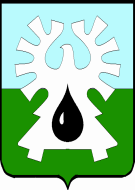 МУНИЦИПАЛЬНОЕ ОБРАЗОВАНИЕ ГОРОД УРАЙХанты-Мансийский автономный округ – ЮграАДМИНИСТРАЦИЯ ГОРОДА УРАЙПОСТАНОВЛЕНИЕот      ____________________                                                                              № ____________О внесении изменений в постановление администрации города Урай от 14.11.2016 №3476«Об обеспечении питанием обучающихся муниципальных образовательных организаций города Урай и установлении размеров расходов на его предоставление»В соответствии с Федеральным законом от 06.10.2003 №131-ФЗ «Об общих принципах организации местного самоуправления в Российской Федерации»:1. Внести в постановление администрации города Урай от 14.11.2016 №3476 «Об обеспечении питанием обучающихся муниципальных образовательных организаций города Урай и установлении размеров расходов на его предоставление» следующие изменения:1.1. Подпункты «б» и «в»  пункта 1 признать утратившими силу.1.2.  Абзац первый пункта 3.1 признать утратившим силу.2. Настоящее постановление вступает в силу с 01.01.2019.3. Опубликовать постановление в газете «Знамя» и разместить на официальном сайте органов местного самоуправления города Урай в информационно-телекоммуникационной сети «Интернет».4. Контроль за выполнением постановления возложить на заместителя главы города Урай С.В. Круглову.Глава города Урай       	                           	                                                     А.В. Иванов